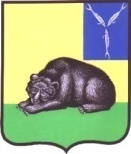 СОВЕТ МУНИЦИПАЛЬНОГО ОБРАЗОВАНИЯ ГОРОД ВОЛЬСКВОЛЬСКОГО МУНИЦИПАЛЬНОГО РАЙОНАСАРАТОВСКОЙ ОБЛАСТИ   Р Е Ш Е Н И Е24 ноября 2017 года                            № 49/3-244                                г. Вольск «Об установлении налога на имущество физических лиц и налоговых льгот на территории муниципального образования город Вольск»В соответствии с главой 32 Налогового кодекса Российской Федерации, Законом Саратовской области от 26.10.2017 года № 81-ЗСО «Об установлении единой даты начала применения на территории Саратовской области порядка определения налоговой базы по налогу на имущество физических лиц исходя из кадастровой стоимости объектов налогообложения», на основании ст. 19 Устава муниципального образования город Вольск, Совет муниципального образования город Вольск Вольского муниципального района Саратовской области РЕШИЛ:1. Установить на территории муниципального образования город Вольск налог на имущество физических лиц.2. В соответствии со статьей 402 главы 32 Налогового кодекса Российской Федерации установить, что налоговая база по налогу на имущество физических лиц в отношении объектов налогообложения определяется исходя из кадастровой стоимости объекта налогообложения, принадлежащего на праве собственности физическим лицам.3.Порядок определения налоговой базы, исходя из кадастровой стоимости объектов налогообложения и суммы налоговых вычетов, установить в соответствии со статьей 403 главы 32 Налогового кодекса Российской Федерации.4. Установить налоговые ставки в соответствии со статьей 406 главы 32 Налогового кодекса Российской Федерации в размере:1) 0,3 процента в отношении:жилых домов, квартир, комнат;объектов незавершенного строительства в случае, если проектируемым назначением таких объектов является жилой дом;единых недвижимых комплексов, в состав которых входит хотя бы один жилой дом;гаражей и машино-мест;хозяйственных строений или сооружений, площадь каждого из которых не превышает 50 квадратных метров и которые расположены на земельных участках, предоставленных для ведения личного подсобного, дачного хозяйства, огородничества, садоводства или индивидуального жилищного строительства;2) 2 процента в отношении объектов налогообложения, включенных в перечень, определяемый уполномоченным органом исполнительной власти Саратовской области, в соответствии с пунктом 7 статьи 378.2  Налогового кодекса Российской Федерации, в отношении объектов налогообложения, предусмотренных абзацем вторым пункта 10 статьи 378.2 Налогового кодекса Российской Федерации, а также в отношении объектов налогообложения, кадастровая стоимость каждого из которых превышает 300 миллионов рублей;3) 0,5 процента в отношении прочих объектов налогообложения.5. Установить, что налоговые льготы применяются в порядке и на условиях, предусмотренных статьей 407 главы 32 Налогового кодекса Российской Федерации.6. В соответствии с абзацем 2 пункта 2 статьи 399 главы 32 Налогового кодекса освободить от уплаты налога на имущество физических лиц следующие категории налогоплательщиков:   -  лица, имеющие звание «Почетный гражданин Земли Вольской»,   - лица, принимавшие участие в боевых действиях и имеющие удостоверение участника боевых действий, за исключением категорий лиц, предусмотренных ст. 407 НК РФ.7.    Установить, что граждане, имеющие трех и более детей, семьи которых признаются многодетными в соответствии с Законом Саратовской области «О мерах социальной поддержки многодетных семей в Саратовской области», освобождаются в заявительном порядке (путем подачи заявления в Налоговый орган) в размере 50% от уплаты налога на имущество физических лиц в отношении имущества, построенного на земельном участке, предоставленном в собственность под объекты индивидуального жилищного строительства, дачного строительства, ведения садоводства или огородничества, размеры которого не превышают максимальной нормы предоставления земельных участков. 8. Налоговая льгота предоставляется в размере подлежащей уплате налогоплательщиком  суммы налога в отношении объекта налогообложения, находящегося в собственности налогоплательщика и не используемого налогоплательщиком в предпринимательской деятельности.9.  При определении подлежащей уплате налогоплательщиком суммы налога, налоговая льгота предоставляется в отношении одного объекта налогообложения каждого вида по выбору налогоплательщика вне зависимости от количества оснований для применения налоговых льгот.10.  Налоговая льгота предоставляется в отношении следующих видов объектов налогообложения:1) квартира или комната;2) жилой дом;3) помещение или сооружение, указанные в подпункте 14 пункта 1 статьи 407 главы 32 Налогового кодекса Российской Федерации;4) хозяйственное строение или сооружение, указанные в подпункте 15 пункта 1 статьи 407 главы 32 Налогового кодекса Российской Федерации;5) гараж или машино-место.11. Налоговая льгота не предоставляется в отношении объектов налогообложения, указанных в подпункте 2 пункта 2 статьи 406 главы 32 Налогового кодекса Российской Федерации.12.  Признать утратившими силу следующие решения Совета муниципального образования город Вольск:- от 30 октября 2014 года № 14/3-70  «Об установлении налога на имущество физических лиц и налоговых льгот на территории муниципального образования город Вольск»;- от 20 октября 2016 года № 34/3-166 «О внесении изменений в решение Совета муниципального образования город Вольск от 30 октября 2014 года 
№ 14/3-70 «Об установлении налога на имущество физических лиц и налоговых льгот на территории муниципального образования город Вольск»;- от 28 ноября 2016 года № 36/3-180 «О внесении изменения в решение Совета муниципального образования город Вольск от 30 октября 2014 года 
№ 14/3-70 «Об установлении налога на имущество физических лиц и налоговых льгот на территории муниципального образования город Вольск»;- от 08 февраля 2017 года № 39/3-195 «О внесении изменения в решение Совета муниципального образования город Вольск от 30 октября 2014 года 
№ 14/3-70 «Об установлении налога на имущество физических лиц и налоговых льгот на территории муниципального образования город Вольск»;13. Контроль за исполнением настоящего решения возложить на постоянную депутатскую комиссию Совета муниципального образования город Вольск по бюджету, налогам и земельно-имущественным вопросам.14. Настоящее решение вступает в силу с 1 января 2018 года, но не ранее чем по истечении одного месяца со дня его официального опубликования и не ранее 1-го числа очередного налогового периода по налогу на имущество физических лиц.И.о. главы муниципального образования  город Вольск                                                               И.Г. Долотова